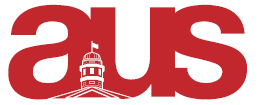 President Report to Legislative CouncilAugustFrosh Coordinated with Kim to ensure the success of froshMet with Maheen and the Equity Commissioners to prepare them for frosh Coordinated with the equity commissioners throughout frosh Shout out to Kim for an amazing frosh Meeting with Maheen Met with Maheen to discuss Departmental Orientation Shout out to Maheen for all of her amazing work this summer organizing the departments!OASISCoordinated with OASIS for Discover McGill and the Arts services round tables Thank you to Yoana and the handbook coordinators for beautiful handbooks Audit Provided documentation to Stefan for the audit – he has done amazing work on that all summer.  Equity Commissioners Organized a meeting between them and Maheen so that she could brief them on the role Signed their contracts Respectfully submitted, Jamal TarrabainPresident 